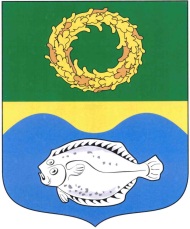 ОКРУЖНОЙ СОВЕТ ДЕПУТАТОВМУНИЦИПАЛЬНОГО ОБРАЗОВАНИЯ«ЗЕЛЕНОГРАДСКИЙ МУНИЦИПАЛЬНЫЙ ОКРУГКАЛИНИНГРАДСКОЙ ОБЛАСТИ»РЕШЕНИЕот 21 декабря 2022 г.                                                                           № 245 Зеленоградск             О внесении изменений в состав комиссии по соблюдению лицами, замещающими муниципальные должности муниципального образования «Зеленоградский муниципальный округ Калининградской области», установленных законодательством запретов и ограничений, требований об урегулировании конфликта интересов, утвержденный решением окружного Совета депутатов Зеленоградского муниципального округа от 28.02.2022 № 165     	Заслушав и обсудив информацию главы Зеленоградского муниципального округа Килинскене Р.М., окружной Совет депутатов Зеленоградского муниципального округа РЕШИЛ:Внести в состав комиссии по соблюдению лицами, замещающими муниципальные должности муниципального образования «Зеленоградский муниципальный округ Калининградской области», установленных законодательством запретов и ограничений, требований об урегулировании конфликта интересов, утвержденный решением окружного Совета депутатов Зеленоградского муниципального округа от 28.02.2022 № 165, следующие изменения:исключить из состава комиссии заместителя председателя комиссии Килинскене Раису Михайловну;включить в состав комиссии Касумова Рустама Расуловича.Назначить Касумова Рустама Расуловича заместителем председателя комиссии по соблюдению лицами, замещающими муниципальные должности муниципального образования «Зеленоградский муниципальный округ Калининградской области», установленных законодательством запретов и ограничений, требований об урегулировании конфликта интересов.Опубликовать решение в газете «Волна» и разместить на официальном сайте органов местного самоуправления Зеленоградского муниципального округа.Решение вступает в силу после его официального опубликования.Глава Зеленоградского муниципального округа                                Р.М. Килинскене		  